Aanmelding als nieuw lid 2018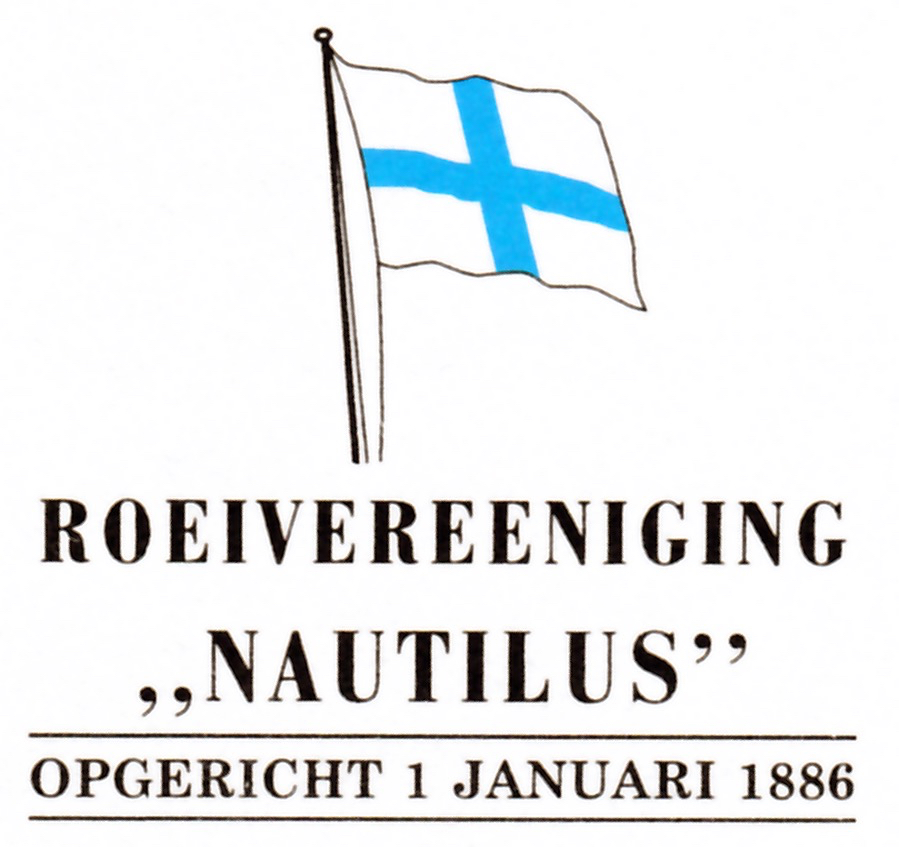 VUL INof print eerst en MAAK FOTO’s van beide pagina’s.STUUR OP en voeg FOTO van jezelf toenaar: ldnadm.rvnautilus@gmail.comJOUW GEGEVENSBIJ MINDERJARIGEINSTRUCTIE (Kies 1 of 2 of 3 en vul in)Vervolg op pagina 2VRIJWILLIGERSWERKAFSPRAKENDoor dit aanmeldformulier te ondertekenen verklaar je je akkoord met het volgendeDe statuten en (vaar) reglementen van de verenigingJe verklaart dat je minimaal 50 meter kan zwemmen en dat je geen beperkingen hebt in je motoriek of beoordelingsvermogen.Nautilus is WA verzekerd voor als jij met een roeiboot schade aan een ander toebrengt. Maak je schade door jouw schuld aan een boot van Nautilus, dan betaal je € 50 per roeiplek.Je lidmaatschap loopt elk kalenderjaar automatisch door. Opzeggen doe je voor 15 december van elk jaar.Je bent lid per kalenderjaar, je bent het volledige contributiebedrag verschuldigd ook als je in de loop van het jaar opzegt, vertrekt, net kan roeien om medische redenen, of om welke reden dan ook.Ondertekening ( bij minderjarig: van ouder)SCAN of MAAK FOTO’s van beide pagina’sSTUUR OP naar: ldnadm.rvnautilus@gmail.com en voeg FOTO van jezelf toePagina 2M/Vinitialenvoornaamachternaamstraathuisnrpostcodeplaatsgeboortedatume-mail adresmobielEventueel telefoon-2beroepnaam oudere-mail adres ouderIk heb geen of te weinig roeiervaring en kies voor de basis-instructie, 3 maanden, 2x/week. De instructie start in april en juli.Ik kies voor FiftyFit roeien (50+), dinsdagmorgen. De instructie is 1x/week, langer dan 3 maanden, stabiele boten en start zodra er plek is.Ik roeide al eerder bij een roeivereniging en kies voor een zij-instroom traject op maat.Ik roeide al eerder bij een roeivereniging en kies voor een zij-instroom traject op maat.Naam vorige roeiverenigingPeriode Periode De vereniging draait helemaal op vrijwilligerswerk van leden. Wat kunnen we jou vragen?De vereniging draait helemaal op vrijwilligerswerk van leden. Wat kunnen we jou vragen?Bardienst, gemiddeld 2x per jaarHelpen organiseren roei-evenement/wedstrijd, gemiddeld 1x per jaarRedactie/vormgeving nieuwsbrief, gemiddeld 10x per jaarOnderhoud vloot, gemiddeld wekelijksInstructie/meelopen als je ervaring hebt, gemiddeld 2x2 maanden, 1x weekBegeleiden/ meelopen Jeugd , gemiddeld 6 maanden, 1x weekHeb je een EHBO-diploma?Door op te sturen verklaar je accoord te zijn.Vergeet niet een foto van je mee te sturen.PlaatsDatumHandtekeningINFO (2018)De contributie bedraagt € 312 >18 jr; € 195 < 18 jr; € 262 voor studenten tot 30 jr.Je krijgt een contributiefactuur namens ons van ClubCollect. Je betaalt via IDEAL.Start jouw basisinstructie 1 juli of later, dan betaal je 50%.Het entreegeld is € 75, alleen als je niet eerder lid was van een roeivereniging.Stop je in de eerste maand? Dan krijg je de contributie terug minus het entreegeld.